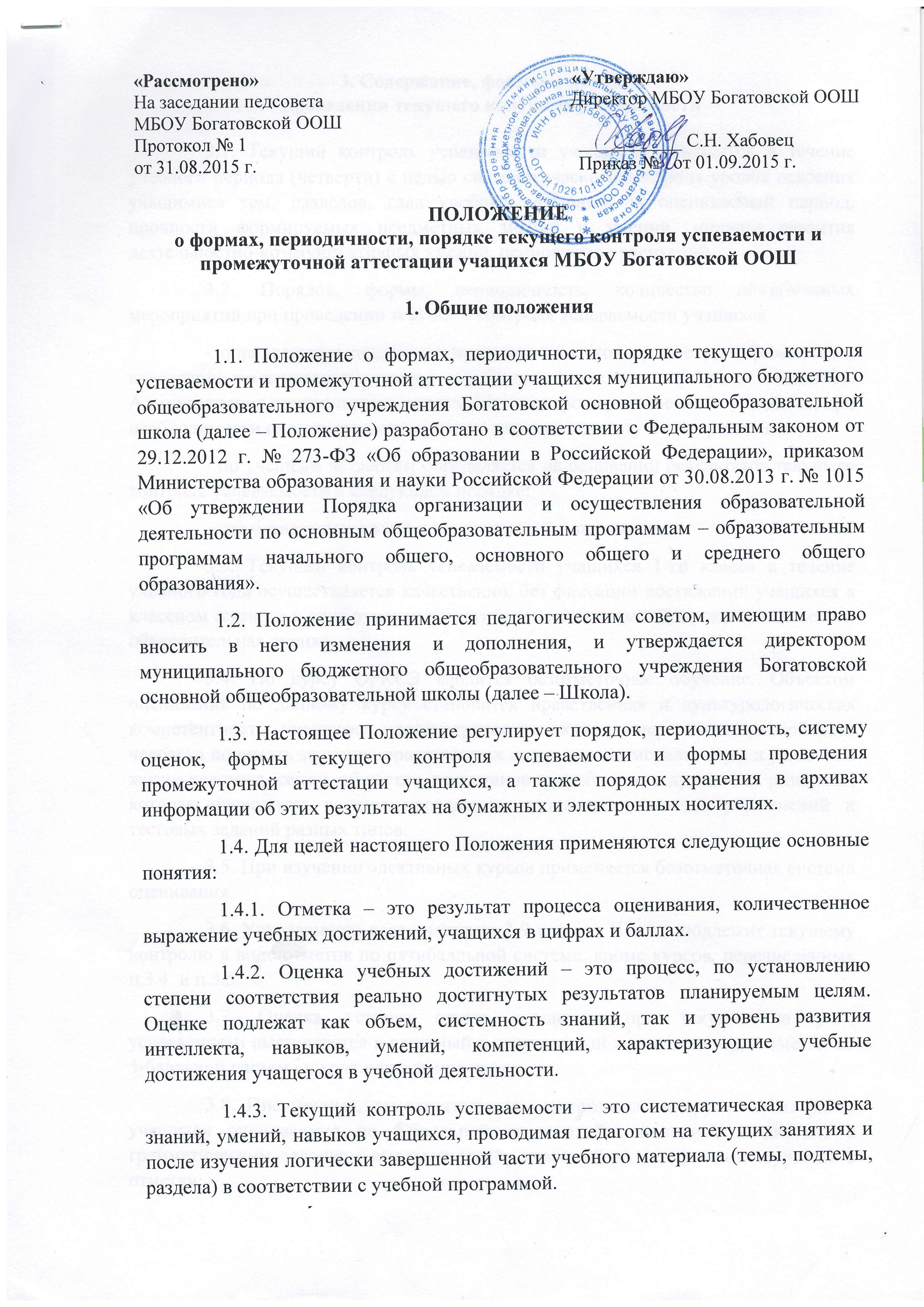 1.4.4. Промежуточная аттестация учащихся – процедура, проводимая с целью оценки качества усвоения содержания части или всего объема одной учебной дисциплины после завершения ее изучения.1.5. Целью аттестации являются:1.5.1. Установление фактического уровня теоретических знаний, учащихся по предметам учебного плана, их практических умений и навыков;1.5.2. Соотнесение фактического уровня с требованиями федерального государственного образовательного стандарта;1.5.3. Контроль выполнения учебных программ и календарно-тематического графика изучения учебных предметов;1.5.4. Формирование мотивации, самооценки и помощь в выборе дальнейшей индивидуальной образовательной траектории учащегося.1.6. Настоящее Положение подлежит обязательному размещению на официальном сайте Школы.2. Формы контроля и порядок оценивания 2.1. Формами контроля качества усвоения содержания учебных программ являются:2.1.1. Письменная проверка – это письменный ответ учащегося на один или систему вопросов (заданий). К письменным ответам относятся: домашние,  проверочные, лабораторные, практические, контрольные, творческие работы; письменные отчёты о наблюдениях; письменные ответы на вопросы; тестирование; сочинения, изложения, диктанты, рефераты и другое.2.1.2. Устная проверка – это устный ответ учащегося на один или систему вопросов в форме рассказа, беседы, собеседования, зачет и другое.2.1.3. Комбинированная проверка предполагает сочетание письменных и устных форм проверок.2.1.4. Проверка с использованием электронных систем тестирования, иного программного обеспечения, обеспечивающего персонифицированный учёт учебных достижений учащихся.2.2. При текущем контроле успеваемости и промежуточной аттестации учащихся применяется пятибалльная система оценивания в виде отметки в баллах. Критерии отметки текущего контроля успеваемости по каждому предмету разрабатываются педагогом, согласуются с методическим объединением по данному предмету.2.3. Успешное прохождение учащимися промежуточной аттестации является основанием для перевода в следующий класс, продолжения обучения в классах и допуска учащихся 9-х классов к государственной итоговой аттестации. Решения по данным вопросам принимаются педагогическим советом Школы.3. Содержание, формы и порядокпроведения текущего контроля успеваемости 3.1. Текущий контроль успеваемости учащихся проводится в течение учебного периода (четверти) с целью систематического контроля уровня освоения учащимися тем, разделов, глав учебных программ за оцениваемый период, прочности формируемых предметных знаний и умений, степени развития деятельностно-коммуникативных умений, ценностных ориентаций.3.2. Порядок, формы, периодичность, количество обязательных мероприятий при проведении текущего контроля успеваемости учащихся- определяются педагогом, преподающим этот предмет, и отражаются в календарно-тематических планах, рабочих вариантах программ педагога. Администрация контролируют ход текущего контроля успеваемости учащихся, при необходимости оказывают методическую помощь педагогу в его проведении;- по учебным четвертям определяется на основании результатов текущего контроля успеваемости в следующем порядке: – по четвертям – во 2-9-х классах по всем предметам;3.3. Текущий контроль успеваемости учащихся 1-го класса в течение учебного года осуществляется качественно, без фиксации достижений учащихся в классном журнале в виде отметок по пятибалльной системе. Допускается словесная объяснительная оценка.3.4. По курсу ОРКСЭ вводится безотметочное обучение. Объектом оценивания по данному курсу становится нравственная и культурологическая компетентность учащегося, рассматриваемые как универсальная способность человека понимать значение нравственных норм, правил морали, веры и религии в жизни человека, семьи, общества, воспитание потребности к духовному развитию, которая проводится в виде проведения систематизированных упражнений и тестовых заданий разных типов.3.5. При изучении элективных курсов применяется безотметочная система оценивания.3.6. Успеваемость всех учащихся 2-9 классов Школы подлежит текущему контролю в виде отметок по пятибалльной системе, кроме курсов, перечисленных п.3.4. и п.3.5.3.7. Оценка устного ответа учащегося при текущем контроле успеваемости выставляется в классный и электронный журналы в виде отметки по 5-балльной системе в ходе или в конце урока.3.8. Письменные, самостоятельные, контрольные и другие виды работ учащихся оцениваются по 5-балльной системе. За сочинение и диктант с грамматическим заданием выставляются в классный и электронный журналы 2 отметки.3.9. Отметка за выполненную письменную работу заносится в классный и электронный журналы в графу, которая отражает тему контроля, к следующему уроку, за исключением:а) отметок за домашнее сочинение в 5-9-х классах по русскому языку и литературе (они заносятся в журналы через урок после проведения сочинения);б) отметки за творческие работы по русскому языку и литературе в 5-9-х классах - не позже чем через неделю после их проведения;3.10. Учащиеся, пропустившие по не зависящим от них обстоятельствам 75% учебного времени, не аттестуются по итогам четверти. Учащийся имеет право сдать пропущенный материал по данному предмету педагогу не позднее 3-х дней до окончания четверти. В иных случаях вопрос об аттестации таких учащихся решается на педагогическом совете Школы.3.11. Четвертная аттестация проводится для учащихся 2-9-х классов.3.12. Отметка учащегося за четверть выставляется на основе результатов текущего контроля успеваемости. По русскому языку и математике отметка выставляется с обязательным учетом результатов письменных контрольных работ.3.13. Для выставления отметки за четверть необходимо наличие 3-х и более текущих отметок за соответствующий период. 3.14. Администрация школы составляет график контрольных работ в формах, определяемых педагогом (контрольный диктант, контрольная работа, зачет, письменный тест, комплексный анализ текста и другие). Результаты контрольных работ по предмету (предметам) выставляются в классный и электронный журналы. Данные результаты являются основанием для аттестации учащегося за четверть.3.15. В первом классе в течение первого полугодия контрольные диагностические работы не проводятся.3.16. При выставлении итоговых отметок за четверть педагог обязан руководствоваться следующим:а) отметки за письменные самостоятельные, контрольные и тестовые работы по обобщению материала являются приоритетными;б) неудовлетворительные отметки при аттестации за четверть не учитываются при условии ликвидации задолженности по соответствующей теме;в) основанием для аттестации учащихся за четверть является обязательное наличие необходимого минимума отметок.3.17. С целью информирования учащихся и их родителей (законных представителей) и предоставления им возможности улучшить отметки во 2-9-х классах предусматривается предварительное выставление текущих отметок и четвертной отметки по каждому предмету учебного плана за две недели до окончания каждой четверти.3.18. Классные руководители доводят до сведения родителей (законных представителей) сведения о результатах четвертной, полугодовой аттестации, путём выставления отметок в дневники учащихся, в том, числе и электронный дневник. В случае неудовлетворительных результатов аттестации – в письменной форме (уведомление) под роспись родителей (законных представителей) учащихся с указанием даты ознакомления. Письменное уведомление хранится в личном деле учащегося.4. Содержание, формы и порядокпроведения промежуточной аттестации4.1. Освоение образовательной программы начального общего, основного общего образования, в том числе отдельной части или всего объема учебного предмета, сопровождается промежуточной аттестацией учащихся.4.2. Промежуточную аттестацию проходят все учащиеся 2-9-х классов.4.3. Решением педагогического совета школы устанавливаются состав аттестационной комиссии, форма, порядок проведения, периодичность и система оценок при промежуточной аттестации учащихся за год не позднее 3-х месяцев до проведения годовой промежуточной аттестации.  В состав комиссии входит педагог, преподающий в данном классе, один ассистент из числа администрации школы или руководителя школьного методического объединения по данному учебному предмету. Данное решение утверждается приказом директора школы и в 3-х-дневный срок доводится до сведения всех участников образовательного процесса: педагогов, учащихся и их родителей (законных представителей).4.4. При отсутствии решения педагогического совета и приказа, годовые отметки выставляются на основе четвертных отметок, как округлённое по законам математики до целого числа среднее арифметическое текущих отметок, полученных учащимися в период учебного года по данному предмету.4.5. Промежуточная аттестация учащихся 2-9-х классов сопровождается проведением контрольных мероприятий по всем предметам учебного плана.4.6. Контрольные мероприятия для учащихся 2-4-х классов проводятся в следующих формах:- по русскому языку – комплексная работа на метапредметной основе;- по математике – комплексная работа на метапредметной основе;- по литературному чтению – комплексная работа на метапредметной основе;- по немецкому языку – чтение;- по окружающему миру – контрольная работа в форме теста;- по технологии – выставка и защита работ;- по физической культуре – практическое выполнение заданий;- по музыке – концерт;- по ИЗО – выставка и защита работ.4.7. Контрольные мероприятии для учащихся 5-8-хклассов проводятся в следующих формах:- по русскому языку – контрольный диктант, изложение, сочинение, тестирование, выполнение грамматических заданий, другие формы;- по математике – письменная контрольная работа, тестирование, другие формы;- остальные предметы учебного плана – проверка навыков чтения, защита реферата, зачет, собеседование, тестирование, мониторинг, по билетам, защита проекта, лабораторная работа, сдача нормативов и другие.4.8. Конкретная форма проведения промежуточной аттестации определяется для каждого класса в учебном году решением педагогического совета.4.9. Контрольные мероприятия проводятся по расписанию, утвержденному директором школы. Расписание проведения контрольных мероприятий доводится до сведения педагогов, учащихся и их родителей (законных представителей) не позднее, чем за две недели до их начала.В расписании предусматривается:- не более одного вида контроля в день для каждого учащегося;- не менее 2-х дней для подготовки к следующему контролю;- проведение не менее одной консультации.4.10. Все контрольные мероприятия проводятся во время учебных занятий в рамках учебного расписания.4.11. Продолжительность контрольного мероприятия не должна превышать времени, отведенного на 1 - 2 стандартных урока.4.12. В соответствии со шкалой трудности отдельных предметов, а также возрастными нормами физиологического развития учащихся, контрольное мероприятие проводится не ранее 2-го урока и не позднее 4-го.4.13. Требования к материалам для проведения контрольных мероприятий:4.13.1. Материалы готовятся педагогами и утверждаются на предметных методических объединениях;4.13.2. Содержание письменных работ, тем для сочинений (изложений) и устных собеседований должно соответствовать требованиям федерального государственного образовательного стандарта, учебной программы, годовому тематическому планированию педагога.4.14. От контрольных мероприятий на основании справок из медицинских учреждений освобождаются дети-инвалиды, а также учащиеся, обучавшиеся индивидуально (на дому) при условии, что они успевают по всем предметам.4.15. На основании решения педагогического совета Школы от контрольных мероприятий могут быть освобождены учащиеся:4.15.1. Имеющие отличные отметки за год по всем предметам, изучаемым в данном учебном году;4.15.2. Победители и призеры муниципального, регионального, заключительного этапа всероссийской олимпиады школьников по данному предмету;4.15.3. По состоянию здоровья: заболевшие в период аттестации освобождаются на основании справки из медицинского учреждения; находящиеся в лечебно-профилактических учреждениях более 4-х месяцев, в оздоровительных образовательных учреждениях санаторного типа для детей, нуждающихся в длительном лечении;4.16. Учащиеся, защитившие свои исследовательские, творческие или проектные работы на научно-практических конференциях разного уровня (включая школьный), освобождаются от контрольных мероприятий по данному предмету с выставлением отметки, полученной за работу при защите.4.17. Список учащихся, освобожденных от промежуточной аттестации, утверждается приказом директора Школы и размещается на информационном стенде и официальном сайте Школы.4.18. Контрольные мероприятия не проводятся для учащихся 9-х классов. Промежуточная аттестация этих учащихся осуществляется по отметкам, полученным в течение учебного года, как округлённое по законам математики до целого числа среднее арифметическое текущих отметок, полученных учащимися за четверть (полугодие) по данному предмету. При возникновении спорных ситуаций при выведении итоговых отметок приоритетными являются отметки учащегося, полученные в 3 и 4 четвертях по данному предмету.4.19. Итоги контрольных мероприятий учащихся 2-8-х классов отражаются в классном и электронном журналах в виде отметки по пятибалльной шкале.4.20. Промежуточная аттестация для учащихся 2-8-х классов осуществляется по отметкам, полученным за четверти, с учетом отметки по итогам контрольного мероприятия как округлённое по законам математики до целого числа среднее арифметическое. При возникновении спорных ситуаций при выведении итоговых отметок приоритетными являются отметки учащегося, полученные в 3 и 4 четвертях по данному предмету.4.21. Неудовлетворительные результаты промежуточной аттестации по одному или нескольким учебным предметам образовательной программы или не прохождение промежуточной аттестации при отсутствии уважительной причины признаются академической задолженностью.4.22. Классные руководители доводят до сведения родителей (законных представителей) сведения о результатах промежуточной аттестации, путём выставления отметок в дневники учащихся, в том, числе и электронный дневник. В случае неудовлетворительных результатов аттестации – в письменной форме под роспись родителей (законных представителей) учащихся с указанием даты ознакомления. Письменное сообщение хранится в личном деле учащегося.4.23. Итоговые отметки по всем предметам учебного плана выставляются в личное дело учащегося и являются в соответствии с решением педагогического совета основанием для перевода учащихся 2-8-х классов в следующий класс, для допуска учащихся 9-х классов к государственной итоговой аттестации.4.24. В случае несогласия учащихся и их родителей (законных представителей) с выставленной итоговой отметкой по предмету она может быть пересмотрена в установленном порядке комиссией по урегулированию споров между участниками образовательных отношений школы на основании письменного заявления родителей (законных представителей). Члены комиссии в форме экзамена или собеседования в присутствии родителей учащегося определяют соответствие выставленной отметки по предмету фактическому уровню его знаний. Решение комиссии оформляется протоколом и является окончательным. Протокол хранится в личном деле учащегося.4.25. Итоги промежуточной аттестации обсуждаются на заседаниях методических объединений учителей и педагогического совета.5. Порядок перевода учащихся в следующий класс5.1. Учащиеся, освоившие в полном объёме соответствующую образовательную программу учебного года, переводятся в следующий класс.5.2. Учащиеся по образовательным программам начального общего, основного общего образования, имеющие по итогам учебного года академическую задолженность по одному или нескольким учебным предметам, переводятся в следующий класс условно.5.3. Учащиеся обязаны ликвидировать академическую задолженность до начала следующего учебного года.5.4.Ответственность за ликвидацию учащимися академической задолженности возлагается на их родителей (законных представителей).5.5. Школа, родители (законные представители) несовершеннолетних учащихся обязаны создать условия учащимся для ликвидации академической задолженности и обеспечить контроль за своевременностью ее ликвидации.5.6. Учащиеся, имеющие академическую задолженность и переведенные в следующий класс условно, вправе пройти промежуточную аттестацию по соответствующему учебному предмету не более двух раз.5.7.  Для проведения промежуточной аттестации второй раз в Школе создается аттестационная комиссия, в состав которой входит педагог, преподающий у данного ученика, ассистент, председатель комиссии – представитель администрации школы.5.8. Не допускается взимание платы с учащихся за прохождение промежуточной аттестации.5.9. Форма проведения повторной промежуточной аттестации (контрольная работа, диктант с грамматическим заданием, тесты, устный или письменный зачет, комплексный анализ текста, изложение, сочинение, вопросы по билетам, собеседование и др.)  определяется комиссией, рассматривается на предметных методических объединениях и сроки проведения повторной промежуточной аттестации утверждаются приказом директора школы. 5.10. Учащиеся по образовательным программам начального общего и основного общего образования, не ликвидировавшие в установленные сроки академической задолженности с момента ее образования по усмотрению родителей (законных представителей) оставляются на повторное обучение, переводятся на обучение по адаптированным образовательным программам в соответствии с рекомендациями психолого-медико-педагогической комиссии либо на обучение по индивидуальному учебному плану.5.11. Перевод учащегося в следующий класс осуществляется по решению педагогического совета.6. Права и обязанности участников промежуточной аттестации6.1. Участниками процесса аттестации считаются учащийся и педагог, преподающий предмет в классе, директор школы. Права несовершеннолетних учащихся представляют его родители (законные представители).6.2. Педагог, осуществляющий текущий контроль успеваемости и промежуточную аттестацию учащихся, имеет право:6.2.1. Проводить процедуру аттестации и оценивать качество усвоения учащимися содержания учебных программ, соответствие уровня подготовки школьников требованиям федерального государственного образовательного стандарта;6.2.2. Давать педагогические рекомендации учащимся и их родителям (законным представителям) по методике освоения минимальных требований к уровню подготовки по предмету.6.3. Педагог в ходе аттестации не имеет права:6.3.1. Использовать содержание предмета, не предусмотренное учебными программами при разработке материалов для всех форм текущего контроля успеваемости и промежуточной аттестации учащихся за текущий учебный год;6.3.2. Использовать методы и формы, не апробированные или необоснованные в научном и практическом плане;6.3.3. Оказывать давление на учащихся, проявлять к ним недоброжелательное, некорректное отношение.6.4. Учащийся имеет право проходить все формы промежуточной аттестации за текущий учебный год в порядке, установленном школой.6.5. Учащийся обязан выполнять требования, определенные настоящим Положением.6.6. Родители (законные представители) ребенка имеют право:6.6.1. Знакомиться с формами и результатами текущего контроля успеваемости и промежуточной аттестации учащегося, нормативными документами, определяющими их порядок, критериями оценивания;6.6.2. Обжаловать результаты контрольного мероприятия и промежуточной аттестации их ребенка в случае нарушения школой процедуры аттестации в 3-х-дневный срок со дня проведения промежуточной аттестации.6.7. Родители (законные представители) обязаны:6.7.1. Соблюдать требования всех нормативных документов, определяющих порядок проведения текущего контроля успеваемости и промежуточной аттестации учащегося;6.7.2. Вести контроль текущей успеваемости своего ребенка, результатов его промежуточной аттестации;6.7.3. Оказать содействие своему ребенку по ликвидации академической задолженности в случае перевода ребенка в следующий класс условно.6.8. Заявления учащихся и их родителей (законных представителей), несогласных с результатами контрольного мероприятия по учебному предмету или промежуточной аттестации, рассматриваются в установленном порядке комиссией по урегулированию споров между участниками образовательных отношений школы. Для пересмотра результатов промежуточной аттестации, на основании письменного заявления родителей, комиссия в форме экзамена или собеседования в присутствии родителей (законных представителей) учащегося определяет соответствие выставленной отметки по предмету фактическому уровню его знаний. Решение комиссии оформляется протоколом и является окончательным.7. Оформление документации школыпо итогам промежуточной аттестации 7.1. Итоги промежуточной аттестации учащихся отражаются в классном и электронном журналах в разделах тех предметов, по которым она проводилась.7.2. Итоговые отметки по учебным предметам (с учетом результатов контрольных мероприятий) за текущий учебный год должны быть выставлены до 25 мая в 9-х классах; до 30 мая во 2-8-х классах.7.3. Родителям (законным представителям) учащегося должно быть своевременно вручено письменное сообщение (уведомление) о неудовлетворительных отметках, полученных им в ходе промежуточной аттестации. Копия этого сообщения с подписью родителей хранится в личном деле учащегося.7.4. Письменные работы и протоколы устных ответов учащихся в ходе промежуточной аттестации хранятся в делах школы в течение одного года.7.5. Порядок хранения в архивах информации о результатах успеваемости, аттестации на бумажных и электронных носителях регламентируется следующими документами:а) Федеральный закон от 27.07. 2006 г. № 152-ФЗ «О персональных данных»;б) Федеральный закон от 27.07. 2006 г. № 149 - ФЗ «Об информации, информационных технологиях и защите информации»;8. Обязанности администрации школы в период подготовки,проведения и после завершения промежуточной аттестации 8.1. В период подготовки к промежуточной аттестации учащихся администрация Школы:8.1.1. Организует обсуждение на заседании педагогического совета вопросов о порядке и формах проведения промежуточной аттестации учащихся, системе отметок по ее результатам.8.1.2. Доводит до сведения всех участников образовательного процесса сроки и перечень предметов, по которым организуется промежуточная аттестация учащихся, а также формы ее проведения.8.1.3. Формирует состав комиссий по учебным предметам на повторное прохождение аттестации учащихся, переведенных условно.8.1.4. Утверждает материалы контрольных мероприятий.8.1.5. Организует необходимую консультативную помощь учащимся при их подготовке к промежуточной аттестации.8.2. После завершения промежуточной аттестации администрация Школы организует обсуждение ее итогов на заседаниях методических объединений и педагогического совета.